וזה הזמן לשבועות(זמנים ומועדי ישראל בראי תרבות ויצירה ישראלית)שבועות בסימן ברית ואחדות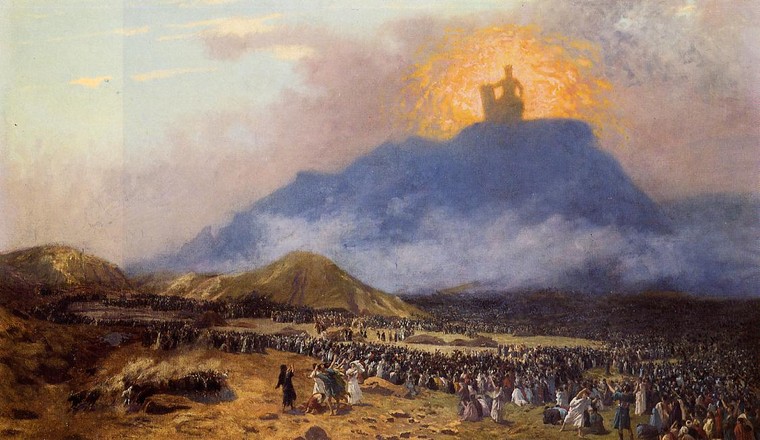 Moses on Mount Sinai – Jean-Léon Gérôme -1895-1900.  Source: Wikimedia Commons
ד"ר גבי ברזלי, חג השבועות והבריתות (מצורף כמסמך נפרד)http://www.merkazherzog.org.il/article/2MICAH GOODMAN Shavuot: Megillat Ruth and ‘Matan Torah’ to the Worldhttps://hartman.org.il/Blogs_View.asp?Article_Id=1532&Cat_Id=275&Cat_Type=בצרפתית: חג השבועות ומסר הברית הנצחיתhttp://www1.alliancefr.com/tag/fete-juive-chavouot-et-le-message-du-peuple-juif-lalliance-eternelleבספרדיתShavuot: La festividad del pluralismo judío/http://judaismolaico.com/shavuot-la-festividad-del-pluralismo-judio/JEWISH UNITY! WHAT FOR? http://jpeoplehood.org/toolkit/programs-resources-materials/diversity-pluralism/activities/(מצורף כמסמך נפרד)זמן למחשבה אישיתמנחם אוסישקיןחג הביכורים ויום מתן תורהחגיגת הביכורים בחיפה, תרצ"ו, 1932"אבל אל נא תשכחו דבר אחד עיקרי! והוא: כי השרשרת הלאומית של האומה מתחילה בחג שאנו חוגגים היום: חג השבועות, חג זה לא היה רק חג הטבע, חג הביכורים של פרי האדמה והעבודה: זהו יום "מתן תורה" ובו היינו לעם. ואין להפריד בין שני החגים האלה. ביום אחד נוצרו כאומה ונעשינו עם עובד אדמתו בזעת אפיו. פירוד זה יכול להעמיד אותנו בפני מכשולים, שעמדו בפנינו במשך הדור האחרון, ועלינו להמנע מהם.היהודים, יהודה עמיחיhttp://makomisrael.org/wp-content/uploads/2013/05/The-Jews-Amichai.pdfזמן לחזור למקורWhy Shavuot Has Few Rituals?https://www.myjewishlearning.com/article/why-shavuot-has-few-rituals/Zman, Matan, Torateinu Three distinct aspects of Shavuot, דף מקורות מאת Esti Schloss Palmerhttps://www.sefaria.org.il/sheets/36319חג השבועות, מדריך שלם על החג, הגות, תרבות ושאלות (מצורף כמסמך נפרד)http://tarbut.cet.ac.il/ShowItem.aspx?ItemID=fc99a295-d7d9-462c-a772-209b661d0cd0&lang=HEBבספרדית Proyecto JAG SHAVUOT (מצורף כמסמך נפרד)זמן לשיח אחדותאתניקס 
מילים: זאב נחמה
לחן: זאב נחמה ותמיר קליסקי



ראיתי אותך עוברת למטה 
בבגדי שבת 
אל בית הכנסת של יוצאי רומניה, 
בך אני מאוהב 
אני שחום ואת כה לבנה 
זה מה שיפה 
הילדים יצאו בהזמנה 
בצבעי קפה - 

בואי נתחתן 
הקהל יגיד אמן 
כי העם רוצה אחדות 
יש כאן אהבה 
והכוונה טובה 
חיים במציאות 
לה לה לה... 

אקח אותך לירח דבש בפלמה 
יום אחרי שנתחתן 
אקנה סירה ואפליג איתך הימה 
ביום שאת תגידי כן 
לכל עדה יש משהו מיוחד 
בואי ננסה 
הילדים יצאו אחד אחד 
בצבעי קפה - 

בואי נתחתן... "ארמי אובד אבי" ומגילת העצמאותhttp://midreshet.org.il/PageView.aspx?id=290&back=http%3a%2f%2fmidreshet.org.il%2fsearch.aspx%3ftag%3d156